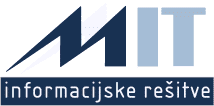 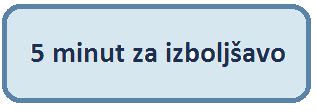 Naslov izboljšave: Opis problema: Predlog rešitve: Predlaga:Iz podjetja:Uvedba terminov za veljavnost podatkovV veliko primerih je veljavnost podatkov vezana na določen termin. Na primer pri kalkulacijah izdelkov so cene s katerimi se izvajajo vezane na določeno obdobje, tako cene surovin kot tehnoloških delovnih mest in tudi režijskih dodatkov. Tako bi recimo novembra želel imeti možnost, da naredim kalkulacijo izdelka za november s podatki veljavnimi za tekoče leto, želel pa bi tudi možnost izvedbe kalkulacije za prihodnje leto s planskimi cenami.Nadgradnja tega pa so lahko tudi kosovnice in tehnološki postopki vezani na datum veljavnosti ali drugi elementi (npr. stroškovna mesta).Polje v šifrantu artiklov – planska cena za kalkulacijo, datum veljavnosti planske cene za kalkulacijoPosebna tabela za vnos cen tehnoloških delovnih mest glede na datum veljavnosti, ki bi imela prioriteto pred direktnim vnosom v matičnem podatku TDM. Če ne bi bilo vnosa bi veljali podatki z TDMPri zagonu kalkulacije vnosno polje za datum veljavnosti cenPri kalkulaciji bi se potem upoštevali vneseni datumi.Andrej NovakDonit TesnitDatum: 26.4.2013